НАРОДНО ЧИТАЛИЩЕ „ФИЛИП СТАНИСЛАВОВ - 1903” с. ОРЕШАдрес: с. Ореш, общ. Свищов, обл. В. Търново;тел.: 06328/2070; e-mail: chit_oresh@abv.bgИзх.№ 08/ 01.11.2021 г.                                      До Д-р Генчо Генчев –                                                                              Кмет на Община Свищов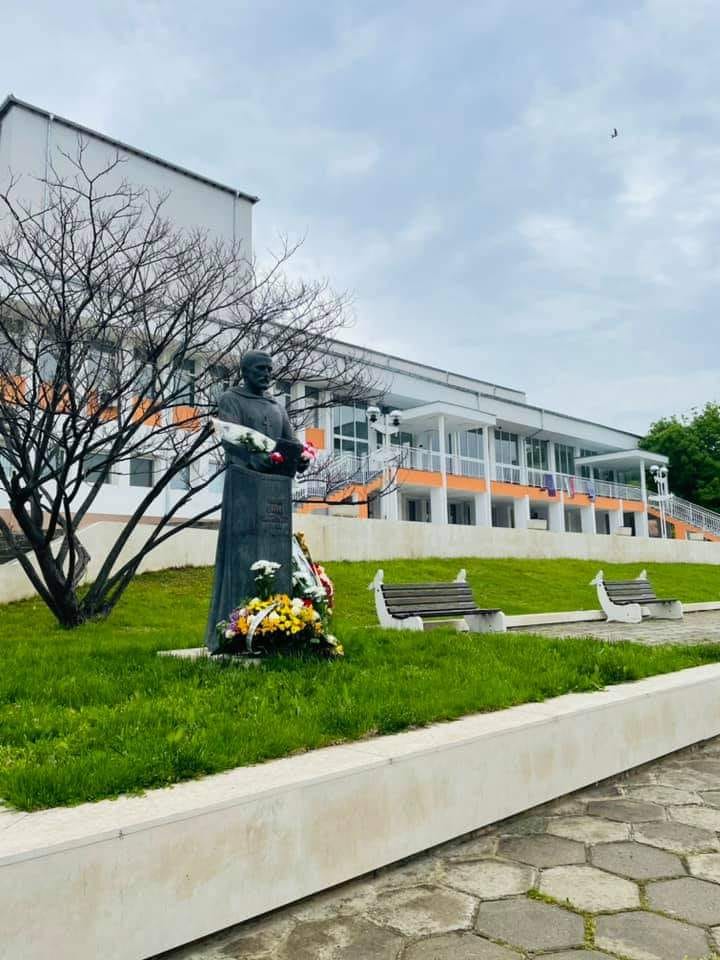 П  Р  О  Г  Р  А  М  А ЗАРАЗВИТИЕ НА ЧИТАЛИЩНАТА ДЕЙНОСТНА НАРОДНО ЧИТАЛИЩЕ„ФИЛИП СТАНИСЛАВОВ - 1903” с. ОРЕШпрез 2022 година    1. Въведение:          Народните читалища са културно-просветни организации, обединили в себе си традиции и съвременност. Тяхната основна цел е да откликват на специфичните за всяко селище духовни, информационни и социални потребности, поставяйки си конкретни задачи за повишаване на обществената им роля и все по-дълбокото им утвърждаване като традиционни културни, образователни и информационни центрове.         Годишната програма за развитие на читалищната дейност през 2022 година е съобразена с изискванията на чл. 26 а, ал. 2 от Закона за народните читалища. Тя обобщава най-важните моменти в работата на читалището, приоритети, цели и задачи, които ще спомогнат за укрепването, модернизирането и развитието му като общодостъпно и желано място за местната общност. Програмата ще подпомогне планирането и финансирането на читалищните дейности през предстоящата година.     2. Цел на Програмата:         Програмата цели утвърждаването на читалището като основен фактор за развитие на местната култура, както и създаване на благоприятна среда за всички възрастови и социални групи, ползващи читалищните услуги.      3. Насоки и задачи за развитие на читалищната дейност през 2022     година:       Основната задача на НЧ „Филип Станиславов - 1903” е да осъществява културен живот и да приобщава местното население и най- вече подрастващото поколение към постиженията на науката, изкуството и културата; да работи за запазване на обичаите и традициите на българския народ и утвърждаване на националното самосъзнание; да организира и участва в мероприятия – фестивали, събори, празници и др. инициативи на местно, регионално и национално ниво.       Дейността на читалището и през 2022 година ще бъде съсредоточена в:Запазване и развитие на духовните и културни ценности на местната общностПревръщане на читалището в местен общностен център за обогатяване на културния живот, социалната и образователна дейност в населеното мястоИзграждане на ценностна система у подрастващото поколение и привличането му в читалищните форми. Разширяване на съдържателния и социалния обхват на читалищните дейности за привличане на привличане на по- широк кръг от населениетоПоддържане на добро партньорство с местната и общинската администрация, НПО, образователните и културните институции  както и бизнеса за взаимна полза.           4. Основни дейности:        4.1. Библиотечна дейност:Подобряване дейността на библиотеката и компютърната зала съобразно интересите и нуждите на населението и превръщането им в приятно и желано място за посещение и развитие на гражданитеДопълване и обогатяване на библиотечните колекции в съответствие с читателските търсения чрез снабдяване с нова литература, работа по проекти и даренияАктуализация на библиотечния фонд чрез отчисляване на остарели по вид и съдържание библиотечни единициИнициативи за повишаване на читателския интерес чрез провеждане на библиотечни мероприятия, кампании, уреждане на тематични кътове, четения и др.Съвместна работа с училище, детска градина, църква и др.        4.2.  Културно-масова дейност:Провеждане на Седемнадесети фолклорен събор на католиците от БългарияУчастия в организирани от Община Свищов културни събитияОрганизиране на вече утвърдени официални и местни празници, чествания и др.Организиране гостувания на известни изпълнители, театрални представления и др.         4.3. Любителско художествено творчество: Повишаване на художествено-творческите постижения на любителските състави и изпълнители чрез активна работа по разнообразяване на репертоарите и подобряване качеството на предлагания творчески продукт.Привличане на нови самодейци, както и бивши с цел приемственост между поколенията. Привличане на специалисти в областта на музикалното и певческо изкуство за художествени ръководители на читалищните самодейни състави с оглед подобряване качеството на културната продукция.Работа по проекти в областта на любителското художествено творчество          4.4.  Организационна дейност:Утвърждаване и укрепване на връзките с институции, учебни заведения, НПО, местна и общинска администрация и др.Участия в програми и проекти в подкрепа на любителското творчество, подпомагане  библиотечното дело, технологичното обновление, ремонтни дейности и др.Участия в организираните за обучение семинари, курсове, дискусии, работни срещи по проблемите на читалищата с цел бъдещото им развитие.Осъществяване на контакти и укрепване на връзки с по- голям кръг доброволци и дарители /личности и фирми/ за набиране на допълнителни приходи.         5. Финансиране:             Дейностите по Програмата за 2022 година ще се финансират от:Държавната субсидия, разпределена съгл. Изискванията на ЗНЧОбщина СвищовПривлечени средства от проекти и програми към МК и др.Членски внос, наеми, дарения и др.          6. Заключение:             Настоящата програма е отворена за допълнения и корекции в зависимост от настъпили промени и обстоятелства. Нейната реализация ще даде възможност за постигане на набелязаните цели и задачи и основни дейности – опазване и съхраняване на културно-историческото наследство, утвърждаване на празниците, развитие на любителското художествено творчество, поддържане на библиотека и информационен център с цел обогатяване на културния живот в Ореш.      01.11.2021 г.                                   Председател НЧ: …………………..      с. Ореш                                                                       /Любомир Иронов/